DECLARAÇÃO DE TROCA DE ORIENTADOR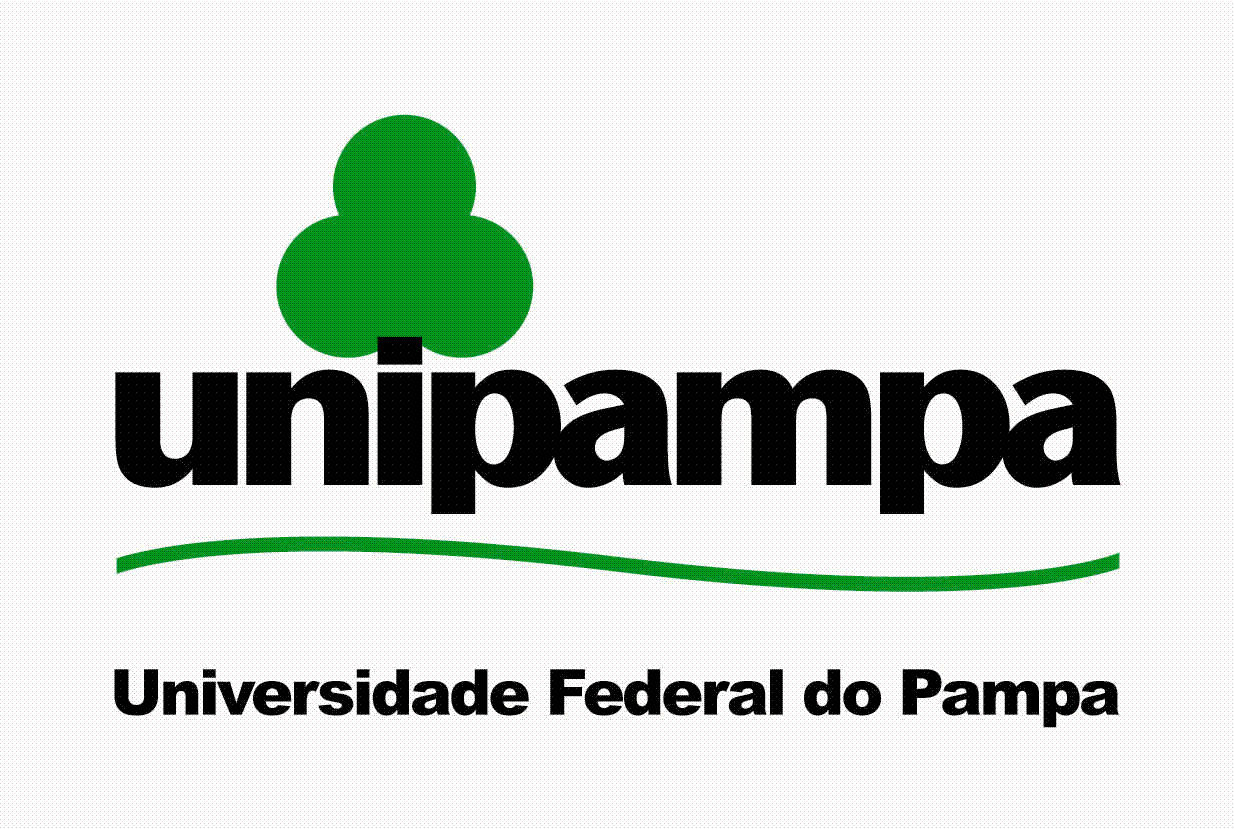 Declaração de Troca de OrientadorEu, ___________________________________________, aluno(a) orientando(a) do Professor(a) ________________________________________________ venho requerer perante a comissão de curso a troca de orientador para meu trabalho de conclusão de Curso – TCC do Curso de Relações Públicas com Ênfase em Produção Cultural da Universidade Federal do Pampa – UNIPAMPA – Campus São Borja.Motivos:________________________________________________________________________________________________________________________________________________________________________________________________________________________________________________________________________________________________________________________________________________________________________________________________________________________________________________________________________________________________________________________________________________________________________________________________________________________São Borja, ________ de _______ de ________.________________________________                ______________________________Orientando(a)                                                                Professor(a) Orientador(a)________________________________Coordenador(a) do Curso